Comparing Capacities Behaviours/StrategiesComparing Capacities Behaviours/StrategiesComparing Capacities Behaviours/StrategiesStudent thinks the tallest container holds the most.Student does not fill containers to the top.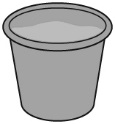 Student spills sand when pouring from one container to another.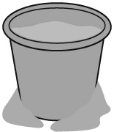 Observations/DocumentationObservations/DocumentationObservations/DocumentationStudent compares the capacity of each container to all others.Student correctly orders the containers but has difficulty using measurement language to compare the capacities.Student correctly orders the containers and uses measurement language to compare the capacities.Observations/DocumentationObservations/DocumentationObservations/Documentation